НАКАЗПО ГАННІВСЬКІЙ ЗАГАЛЬНООСВІТНІЙ ШКОЛІ І-ІІІ СТУПЕНІВПЕТРІВСЬКОЇ РАЙОННОЇ РАДИ КІРОВОГРАДСЬКОЇ ОБЛАСТІвід 21 вересня  2020 року                                                                                № 125с. ГаннівкаПро проведення відкритого етапу Всеукраїнського юннатівського природоохоронного руху «Зелена естафета»На виконання наказу завідувача сектору освіти Петрівської районної державної адміністрації від 18 вересня 2020 року № 136  «Про проведення відкритого етапу Всеукраїнського юннатівського природоохоронного руху «Зелена естафета»НАКАЗУЮ:1.Заступнику директора з навчально-виховної роботи Ганнівської загальноосвітньої школи І-ІІІ ступенів ЩУРИК О.О., заступнику завідувача з навчально-виховної роботи Володимирівської загальноосвітньої школи І-ІІ ступенів, філії Ганнівської загальноосвітньої школи І-ІІІ ступенів ПОГОРЄЛІЙ Т.М., заступнику завідувача з навчально-виховної роботи Іскрівської загальноосвітньої школи І-ІІІ ступенів, філії Ганнівської загальноосвітньої школи І-ІІІ ступенів БОНДАРЄВІЙ Н.П. до 25 вересня 2020 року надіслати інформаційні звіти про проведену роботу на електронну адресу Петрівського районного центру дитячої та юнацької творчості: pozashkila-petrovo@ukr.net згідно додатку 12. Контроль за виконанням даного наказу покласти на заступника директора з навчально-виховної роботи Ганнівської загальноосвітньої школи І-ІІІ ступенів ГРИШАЄВУ О.В., завідувача Володимирівської загальноосвітньої школи І-ІІ ступенів, філії Ганнівської загальноосвітньої школи І-ІІІ ступенів МІЩЕНКО М. І., на завідувача Іскрівської загальноосвітньої школи І-ІІІ ступенів, філії Ганнівської загальноосвітньої школи І-ІІІ ступенів ЯНИШИНА В.М. Директор школи                                                                                          О.КанівецьЗ наказом ознайомлені:                                                                          О.Щурик                                                                                                                  О.Гришаєва                                                                                                                  В.Янишин                                                                                                                  М.Міщенко                                                                                                                   Т.Погорєла                                                                                                                   Н.БондарєваДодаток №1до наказу директора школивід 21.09.2020 року № 125УМОВИпроведення  відкритого районного  етапу Всеукраїнського юннатівськогоприродоохоронного руху  «Зелена естафета»І. Загальні положення1.Відкритий районний етап  Всеукраїнського юннатівського природоохоронного руху «Зелена естафета» (далі - Естафета) започатковується з метою поширення практичної природоохоронної роботи в закладах загальної середньої та позашкільної освіти, залучення учнівської молоді до заходів щодо поліпшення стану довкілля, формування життєвих компетентностей у контексті ідей сталого розвитку суспільства.2. Основними завданнями Естафети є:проведення робіт з впорядкування та створення нових зелених зон;спостереження та дослідження екологічного стану довкілля;пропаганда екологічної культури та народної екологічної спадщини.3. Естафета передбачає напрями:практична природоохоронна робота з покращення стану довкілля;природоохоронна просвіта (діяльність та заходи до міжнародного Дня Землі, Дня   Довкілля та Дня охорони навколишнього середовища тощо). 4. Естафета проводиться на добровільних засадах і є відкритою для учнів  закладів загальної  середньо освіти, вихованців позашкільного навчального закладу.5. Організаційно-методичне забезпечення проведення відкритого районного етапу  Всеукраїнського юннатівського природоохоронного руху «Зелена естафета» здійснює Петрівський районний центр дитячої та юнацької творчості. ІІ. Учасники Естафети1.У  Естафеті беруть участь команди закладів загальної середньої та  позашкільної освіти.До складу команди входять до 5 осіб: 4 учасника з числа учнів закладів загальної середньо освіти  і вихованців закладу позашкільної освіти та 1 керівник.2. Учасники зобов’язані дотримуватися вимог Умов.ІІІ. Порядок і строки проведення Естафети1.Відкритий районний етап Всеукраїнського юннатівського природоохоронного руху «Зелена естафета» проводиться за такими напрямками:І.  Напрям «Практична природоохоронна робота»:впорядкування території парків, скверів, алей. Посадка лісових та декоративних порід, плодово-ягідних кущів. Закладання нових дендропарків, парків, садів, квітників тощо;розчищення та впорядкування джерел, криниць, прибережних захисних смуг водних об’єктів;благоустрій дитячих та спортивних майданчиків, територій, прилеглих до навчальних закладів;впорядкування місць масового перебування та відпочинку населення. Ліквідація стихійних сміттєзвалищ;масовий збір та здача на вторинну переробку твердих побутових відходів (пластик, папір, скло, метал);виготовлення та розвішування шпаківень, синичників і годівничок для птахів;ІІ. Напрям: «Просвітницька природоохоронна робота»:агітація до виконання природоохоронних заходів серед школярів та учнівської молоді, робота юнацьких секцій, заходи до міжнародного Дня Землі, День Довкілля в Україні, міжнародного Дня охорони навколишнього природного середовища, а також інших природоохоронних та екологічних свят.ІІІ. Напрям «Навчально-виховна робота з охорони природи»: освітньо-виховні заходи на екологічних стежках, в «Зелених класах», у лісництвах, на територіях природно-заповідного фонду тощо.2. Учасники Естафети презентують роботу, що була проведена протягом навчального року за двома означеними напрямами у вигляді альбомів, постерів, презентацій тощо.3. За результатами районного етапу матеріали  переможців  відправляються для участі у обласному  етапі.ІV. Визначення та нагородження переможцівПереможцем Естафети є команда, яка найбільш повно розкрила природоохоронну діяльність  відповідно до напрямків: «Практична природоохоронна робота», «Просвітницька природоохоронна робота» та  «Навчально-виховна робота з охорони природи».Переможці відкритого районного  етапу Всеукраїнського юннатівського природоохоронного руху «Зелена естафета»  нагороджуються грамотами сектору освіти Петрівської райдержадміністрації.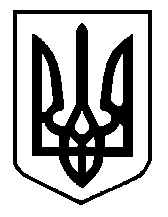 